Publicado en   el 09/05/2014 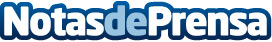 Miles de familias pescadoras y productoras de coco afectadas por el Haiyan sin ingresosPrograma de reconstrucción de barcas. Taclobán, San José Datos de contacto:Nota de prensa publicada en: https://www.notasdeprensa.es/miles-de-familias-pescadoras-y-productoras-de Categorias: Solidaridad y cooperación http://www.notasdeprensa.es